       «Один день из жизни детского сада»Каждая мама хочет знать, чем занимается её ребёнок в детском саду, интересна ли его жизнь. Показать, как же протекает жизнь детей в стенах детского сада, и было главной задачей Дня открытых дверей.   День открытых дверей является одной из форм работы с родителями, которая предоставляет им возможность познакомиться с дошкольным образовательным учреждением, его традициями, правилами, задачами воспитательно-образовательного процесса.   Цель проведения данного мероприятия – установление доверительных отношений между родителями и педагогами, определение задач совместного воспитания детей и их реализация в условиях введения ФГОС.     В нашем саду День открытых дверей проводится 1 раз в год. В этом году был проведен   15 сентября 2017 года.    Поступление ребенка в детский сад является важным событием как для родителей, так и для сотрудников ДОУ. От того, как пройдет первая встреча, как сложатся отношения между всеми ее участниками, во многом зависит дальнейшее взаимодействие родителей и коллектива дошкольного учреждения.    Коллектив педагогов стремится показать родителям, что в учреждении создана безопасная, педагогически грамотная и психологически комфортная среда для развития ребенка и укрепления его здоровья.       Проведение Дня открытых дверей в ДОУ предоставило возможность взрослым «прожить» день в детском саду. В течение всего дня родители могли посетить разные виды совместной деятельности педагогов с детьми, познакомиться с организацией и содержанием режимных моментов, прогулок, с предметно-развивающей средой учреждения, художественно-творческой деятельностью воспитанников. Всё это позволило детскому саду стать более открытым для родителей и общественности, способствовало распространению опыта работы педагогического коллектива в социуме.     Родители в 1 мл.группе группе смогли понаблюдать самые разнообразные  фрагменты образовательной деятельности. Воспитатель Кулиш Анна Николаевна встречала своих воспитанников в наряде «Бабульки-хохотушки». Когда родители приводили своих детей педагог предлагала им пройти полосу препятствий чтобы дойти до площадки, затем была проведена утренняя гимнастика с родителями. Далее воспитатель группы пригласила родителей поучаствовать в режимных моментах и на НОД. В конце дня родители высказывали свои восторги о увиденном и благодарили воспитателя. Всем очень понравилось.   Организация взаимодействия с родителями – работа трудная, не имеющая рецептов, одни семьи с радостью идут на сотрудничество, другие – категорически отказываются, оправдывая это занятостью.    «День открытых дверей» – возможность привлечь родителей к сотрудничеству, интерес и возможность посмотреть, принять участие, привлекательна для большинства родителей.                                                         Подготовила воспитатель: Кулиш А.Н.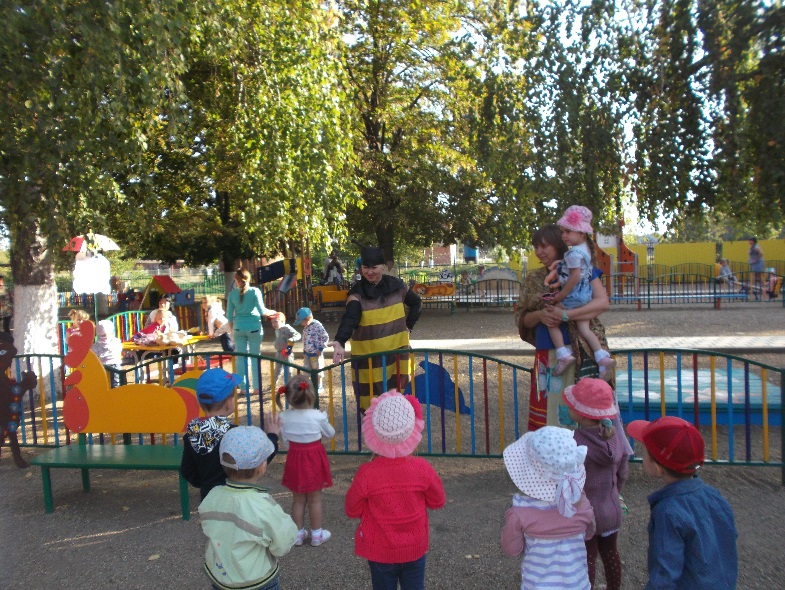 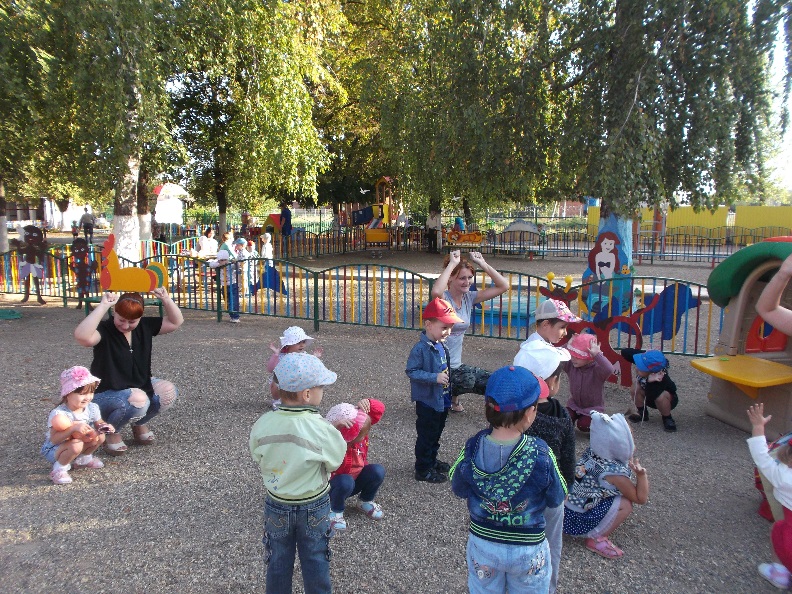 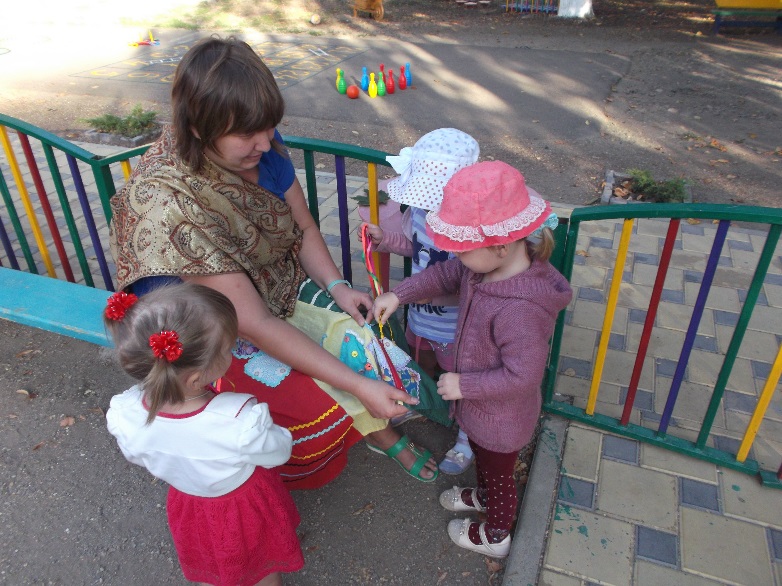 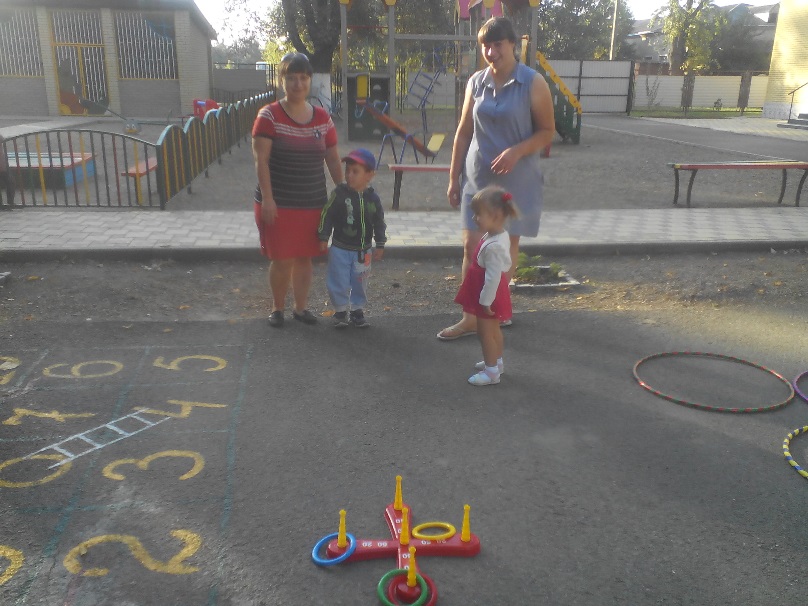 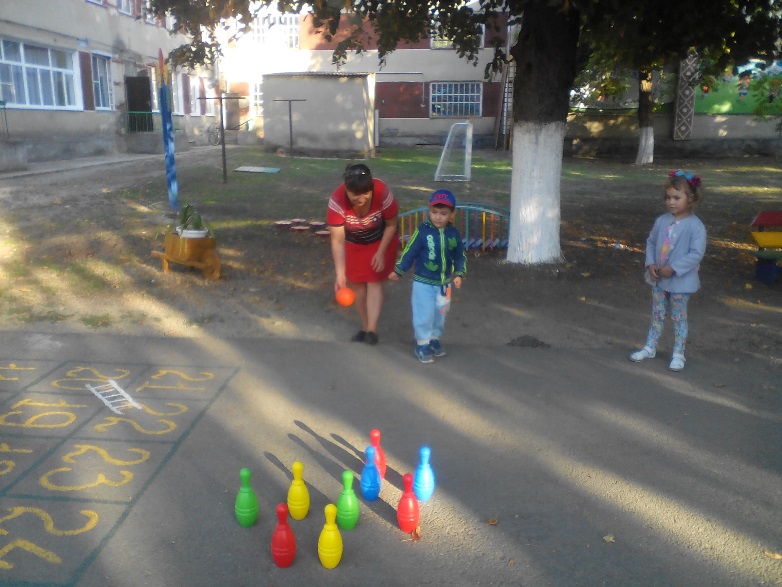 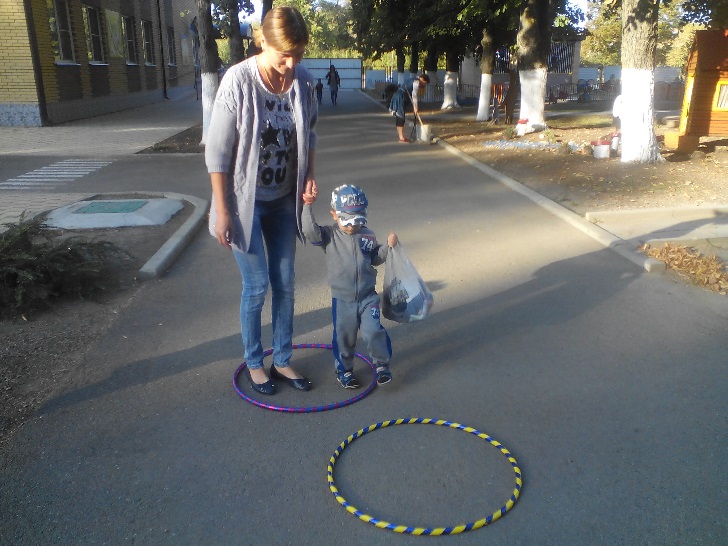 